Scientist_____________________________________________________  Per_______  Date___________________My Role _________________________________________________Group Members_______________________________________________________________________________Lab1:  Toy Car TestDirections: For this lab, your task is to determine how fast the car is moving. As a group, you must determine what materials and information you need in order to determine how fast the car is moving. Purpose: What are you doing and why.Theoretical: What ideas or concepts do you need to describe the motion?Procedure: What measurements will you make and what tools will you use to make these measurements?Analysis: Present your measurements in an organized way. Show what additional information you can get from these measurements. Conclusion: Write two paragraphs on what you did and what you found out. Based on this, does your conclusion make sense? Why?I. 	Purpose/Question     What is the question that your experiment is trying to answer?II.  	Theoretical     In a paragraph form: a description and diagrams of the concepts;  the equations with a list of variables showing what each means.		Speed is how fast an object is moving. Example: On the freeway, the speed limit is 65 miles per hour (mi/hr). The variable for speed is v. 		v = 65 mi/hr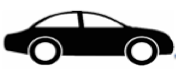 III. 	Procedure     A list showing when and how each measurement will be made. Sketch and label the equipment set-up. 1. 							    									Materials					2. 3. 4. 5. IV. 	AnalysisWrite down all of your data and measurements.Trial 1									Speed of Car (show your work!!)Trial 2Trial 3Bonus!!! Use your car to figure out how wide the classroom is. (You CANNOT just measure with a ruler) V.	Conclusion 		In complete sentences, restate the purpose of the lab. Review how you measured your results. Re-state the results and WHY this makes sense. How can you improve for next time? The purpose of this lab was to _____________________________________________________________________.The speed of our car was _____________________. We got this result by measuring the _______________________ ______________________________________________________________________________________________.Our results (do / do not) make sense because ________________________________________________________________________________________________________________________________________________________Next time, to improve our results, we can _________________________________________________________________________________________________________________________________________________________________________________________________________________________________________________________